Publicado en Madrid el 30/11/2020 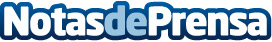 Servinform integrará la firma digital y el email certificado de Signaturit en su ofertaLas dos tecnológicas han sellado una nueva alianza estratégica que responde al aumento de la demanda de servicios digitales del 300% derivada del impacto de la pandemiaDatos de contacto:Alexia Calles915 915 500Nota de prensa publicada en: https://www.notasdeprensa.es/servinform-integrara-la-firma-digital-y-el Categorias: Nacional Telecomunicaciones Comunicación E-Commerce Software http://www.notasdeprensa.es